Formularz zgłoszeniowy w konkursie na minigranty naukowe dla studentów studiów II stopnia na kierunkach prowadzonych przez Wydział Matematyki i Informatyki UJ w ramach programu strategicznego Inicjatywa Doskonałości w Uniwersytecie Jagiellońskim w roku akademickim 2023/2024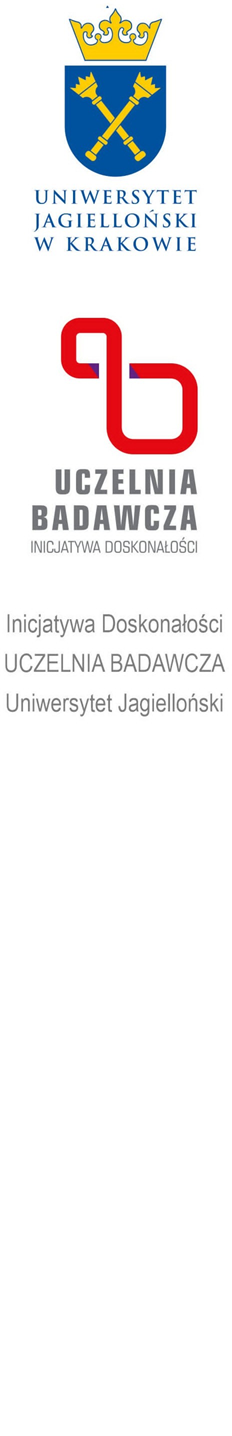 Imię i nazwisko wnioskodawcy:Kierunek i rok studiów:Opiekun naukowy (imię, nazwisko, stopień naukowy):Tytuł projektu:Czas trwania projektu (maksymalnie do 31 maja 2024 r.):Opis problemu badawczego, stanu wiedzy na jego temat, oraz metod i technik jakie będą użyte do jego rozwiązania, maksymalna długość tego dokumentu to 2 strony A4 (załączony plik pdf podpisany przez wnioskodawcę i opiekuna):Filary zasady 4*I (należy wybrać przynajmniej dwa):Innowacyjność, Integracja, Internacjonalizacja, InterdyscyplinarnośćPOB zgodny z tematyką projektu:Scimat, DigiWorld, AntropoceneOpinia opiekuna minigrantu o wnioskodawcy (załączona w formie pliku pdf, podpisana przez opiekuna):Dotychczasowe osiągnięcia wnioskodawcy, w tym publikacji, odczytów na konferencjach, szkołach, warsztatach, seminariach, wyników w konkursach i zawodach (opis załączony w formie pliku pdf).Budżet projektu (max 9 000 PLN):Kwota honorarium wnioskodawcy:Miejsce, cel i daty podróży, budżet podróży ( z wyszczególnieniem kosztów podróży, pobytu, opłat konferencyjnych i innych kosztów):Zgody:Akceptuję regulamin konkursu na minigranty naukowe dla studentów studiów II stopnia na kierunkach prowadzonych przez Wydział Matematyki i Informatyki UJ w ramach programu strategicznego Inicjatywa Doskonałości w Uniwersytecie Jagiellońskim w roku akademickim 2023/2024 Oświadczam, że moje działania w ramach minigrantu nie są uwzględnione w innych projektach ani finansowane z innych źródeł